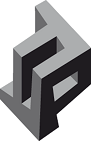 Erklärung für geringfügig Beschäftigte - MinijobPersönliche Daten des ArbeitnehmersLohnKrankenversicherungErklärung zur LohnsteuerMehrfachbeschäftigungenHinweis zur RentenversicherungsfreiheitDer Arbeitnehmer verpflichtet sich Änderungen dem Arbeitgeber umgehend mitzuteilenHerr/Frau:Herr/Frau:Anschrift:Anschrift:ID-Nummer:ID-Nummer:Telefon:Sozialversicherungs-Nr.:Sozialversicherungs-Nr.:E-Mail:Bankverbindung des Arbeitnehmers:Bankverbindung des Arbeitnehmers:(Bank, BLZ, Kontonummer)(Bank, BLZ, Kontonummer)(Bank, BLZ, Kontonummer)(Bank, BLZ, Kontonummer)(Bank, BLZ, Kontonummer)(Bank, BLZ, Kontonummer)(Bank, BLZ, Kontonummer)(Bank, BLZ, Kontonummer)(Bank, BLZ, Kontonummer) Nicht-EU BürgerGeburtsdatumGeburtsdatumGeburtsortGeburtsortGeburtsnameStaatsangehörigkeitStaatsangehörigkeitStaatsangehörigkeit(Arbeitserlaubnis vorlegen)Beginn des Beschäftigungsverhältnisses:Beginn des Beschäftigungsverhältnisses:Beginn des Beschäftigungsverhältnisses:Art der Tätigkeit:Art der Tätigkeit:Art der Tätigkeit: Altersrentner (65 Jahre) Altersrentner (65 Jahre) arbeitslos gemeldet arbeitslos gemeldet Hartz IV -Empfänger Hartz IV -Empfänger sonstiger Rentner sonstiger RentnerBitte beachten Sie den Mindeststundenlohn  ab 01.01.2024 in Höhe von 12,41 €Bitte beachten Sie den Mindeststundenlohn  ab 01.01.2024 in Höhe von 12,41 €Bitte beachten Sie den Mindeststundenlohn  ab 01.01.2024 in Höhe von 12,41 €Bitte beachten Sie den Mindeststundenlohn  ab 01.01.2024 in Höhe von 12,41 €Bitte beachten Sie den Mindeststundenlohn  ab 01.01.2024 in Höhe von 12,41 €Bitte beachten Sie den Mindeststundenlohn  ab 01.01.2024 in Höhe von 12,41 €Bitte beachten Sie den Mindeststundenlohn  ab 01.01.2024 in Höhe von 12,41 €Bitte beachten Sie den Mindeststundenlohn  ab 01.01.2024 in Höhe von 12,41 €Gehalt:Stundenlohn:Wochenarbeitszeit (geschätzt):Wochenarbeitszeit (geschätzt):Name der Krankenversicherung:Erläuterungen zur Krankenversicherung:gesetzlich versichertprivat versichert(Bescheinigung bitte vorlegen!)(Bescheinigung bitte vorlegen!)(Bescheinigung bitte vorlegen!) Die Lohnsteuer wird mit 2% pauschal vom Arbeitnehmer Arbeitgebergetragen Das Entgelt wird der Regelbesteuerung unterworfen (elektronische Lohnsteuerbescheinigung bitte beilegen) Das Entgelt wird der Regelbesteuerung unterworfen (elektronische Lohnsteuerbescheinigung bitte beilegen) Das Entgelt wird der Regelbesteuerung unterworfen (elektronische Lohnsteuerbescheinigung bitte beilegen) Das Entgelt wird der Regelbesteuerung unterworfen (elektronische Lohnsteuerbescheinigung bitte beilegen)Der Arbeitnehmer:Der Arbeitnehmer:Der Arbeitnehmer:Der Arbeitnehmer:hat ein sozialversicherungspflichtiges Beschäftigungsverhältnishat ein sozialversicherungspflichtiges BeschäftigungsverhältnisJaNeinhat weitere geringfügige Beschäftigungsverhältnissehat weitere geringfügige BeschäftigungsverhältnisseJaNeinwenn ja:wenn ja:wenn ja:wenn ja:Name, Anschrift des Arbeitgebers:monatliches Entgelt beim weiteren Arbeitgeber:Ich habe das Merkblatt über die möglichen Folgen einer Befreiung von der Rentenversicherungs-pflicht zur Kenntnis genommen. Ich beantrage die Befreiung von der Rentenversicherungspflicht (bitte Merkblatt ausfüllen!)Unterschrift Arbeitgeber + FirmenstempelUnterschrift Arbeitnehmer